Dyslexia type difficulties outreach support 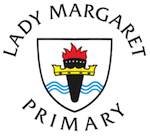 A comprehensive training programme for teachers to:understand the challenges presented by dyslexia type learning difficulties and to learn how to support children in KS2 and 3 through small group or quality first teaching approaches. This includes the promotion of a variety of teaching schemes, practical resources, and assistive technology as well as explanations of how to identify difficulties and differentiate classwork to support children who find learning to read and write a challenge. 3 part training programme for up to teachers in KS2 and KS3 per schoolDay 1 - Tuesday 16 January 9:30-2:30 at Lady Margaret Primary SchoolFull training day developing teacher knowledge around the elements that cause the challenges for learners with dyslexia type difficulties. Opportunities to review learning resources and ideas to improve quality first and small group teaching.Day 2 - Tuesday 30 January at Lady Margaret Primary SchoolAM – 9:30-11:30am or PM – 12:30-2:30pmSpecific planning and review. Half day training supporting the same teachers from session 1 to develop planning and resources for children identified with specific difficultiesDay 3 - Tuesday morning, afternoon, or twilight bookings in Spring term.AM – 9:30-11:30am, PM – 12:30-2:30pm or twilight – from 3pm Bespoke half day in-school training as required by the attending school.Suggested optionsLSA and TA training supporting children to develop skills to help reading and writing progressSENCO training – Further assessment and planning time with SENCO for children suspected of dyslexia type difficultiesWhole school twilight – whole staff training looking at ways quality first teaching can support children with dyslexia type difficulties.How to apply Complete form below and email to training@ladymargaret.ealing.sch.uk Name of school:Name of main contact:Attendees (please list all) Up to 2 KS2/3 teachers per school:Attendees nameEmail Job rolePreference for day 2 trainingPreference for day 3 
(if known)